Preparing the Organization for Business GrowthPresented at Montessori Alliance of TennesseeSeptember 2015 Conference By
Brenda O. Bernstorf, Deputy Executive DirectorMontessori Academy, Inc.Contact Information: Email: bbernstorf@montessoriacad.orgPhone: 615-833-3610IntroductionHere are some startling facts:26% of Employees are engaged74% of employees are either indifferent or actively disengaged18% of these are actively disengaged AND intentionally acting in ways that negatively impact their organizations.Companies with double-digit growth have: (Hewitt Associates)Senior leaders who are 25% more engaged than their employees and more engaged than leaders in single-digit growth organizationsSenior leaders who are passionate about creating a positive work environment & cultureSenior leaders who instill pride and engendered a growth mindset in their employeesSenior leaders who provided greater opportunities for support and developmentCORE CULTURE = PURPOSE + PHILOSOPHY + PRIORITIESPURPOSE Purpose is the fundamental reason why the organization exists. Purpose unites efforts and inspires action. The purpose is the compass that provides direction – even when there is no end in sight. Purpose tells us why what we are doing is important. The purpose acts as a magnet to draw people together to make an impact on our world.The Purpose defines why your organization exists.PHILOSOPHYThe philosophy is the central character of the organization and the organizing principle for how business is conducted. It is the organization’s distinctive feature and the prime attribute that members believe set it apart from the competition.PRIORITIESPriorities are the values and directions that guide the work. You have to find the priorities that effectively support the purpose and philosophy. It will take these priorities to achieve your goals.Priorities changes as there is need. Purpose and Philosophy don’t change unless the organization is looking for a revolutionary change.CORE CULTURE = PURPOSE + PHILOSOPHY + PRIORITIESEveryone needs to connect to the CORE – understand the core – it is fundamental to creating a workplace that is the right place – a workplace that feels like home.MISSIONYour mission statement should inspire you and your employees and is at the center of the process of what you do. It should:Be 1 sentence long – Abraham Lincoln’s mission was to preserve the Union; FDR’s was to end the DepressionEasily understood by a 12-year old – make it simple.It should be easily remembered and recited by memory at gunpoint.  [We must understand the urgency and importance of our mission if we want to fulfill it.]To create your mission statement:List three verbs about the actions you want to take…my mission is… verb, verb, and verb.	Add your core value or values				Determine Who (the group of people) you want to serve.Our mission is to cultivate a love for learning through academic excellence in a nurturing, authentic Montessori environment. [for children is understood]Our mission as an employer is to promote professional excellence in a supportive and excelling community of professionals.THE IMPORTANCE OF THE MISSION IS TO KEEP THE ORGANIZATION ON TASK.PRACTICESInternal Practices – define how you interact with employeesExternal Practices – define how you interact with customersPROJECTIONSYour name (AND Reputation)Your logoYour locationThe appearance of your facilitiesYour manner of dressYour advertisingYour community activitiesVISIONThe vision statement is the end result of what you will have done/completed. It will sustain you when the mission statement seems too heavy to endure, enforce, or engage. It shouldBe written downShould be in present tense (as if it has already been accomplished)It should be filled with descriptive details that anchor it to reality ENGAGEMENTEmployee engagement is the ability to capture the heads, hearts, and souls of your employees to instill an intrinsic desire and passion for excellence.  Engaged employees want their organization to succeed because they feel connected emotionally, socially, and even spiritually to its mission, vision, and purpose. Fleming & Asplund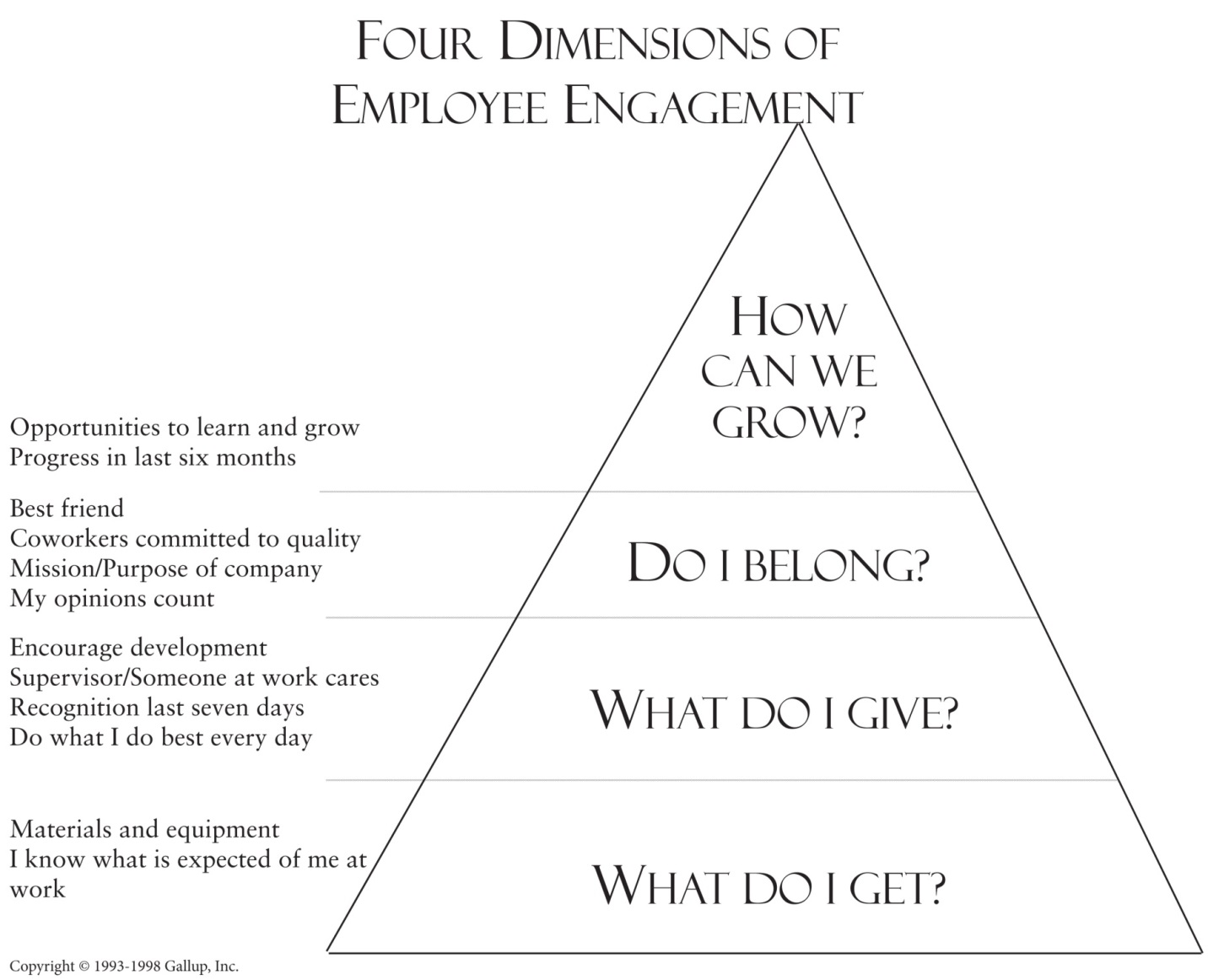 26% of Employees are engaged74% of employees are either indifferent or actively disengaged18% of these are actively disengaged AND intentionally acting in ways that negatively impact their organizations.ReferencesAverill, J. R. (2002). Chapter 13: Emotional Creativity: Toward “Spiritualizing the Passions”. Handbook of Positive Psychology, Ed.Snyder, C. R. & Lopez, S. J. New York, NY. Oxford University Press.Colan, L. J. (2009). Engaging the Hearts and Minds of all your Employees, New York, NY, McGraw Hill.Fleming, J. H. & Asplund, J. (2007). Human Sigma. New York, NY, Gallup Press.Jones, L. B., (1996). The Path: Creating Your Mission Statement for Work and for Life, New York, NY, Hyperion.Margolis, S. L. & Wilensky, A. S. (2006). There is No Place Like Work: Seven Leadership Insights for Creating a Workplace to Call Home. Salt Lake City, UT, Gibbs Smith, Publisher.